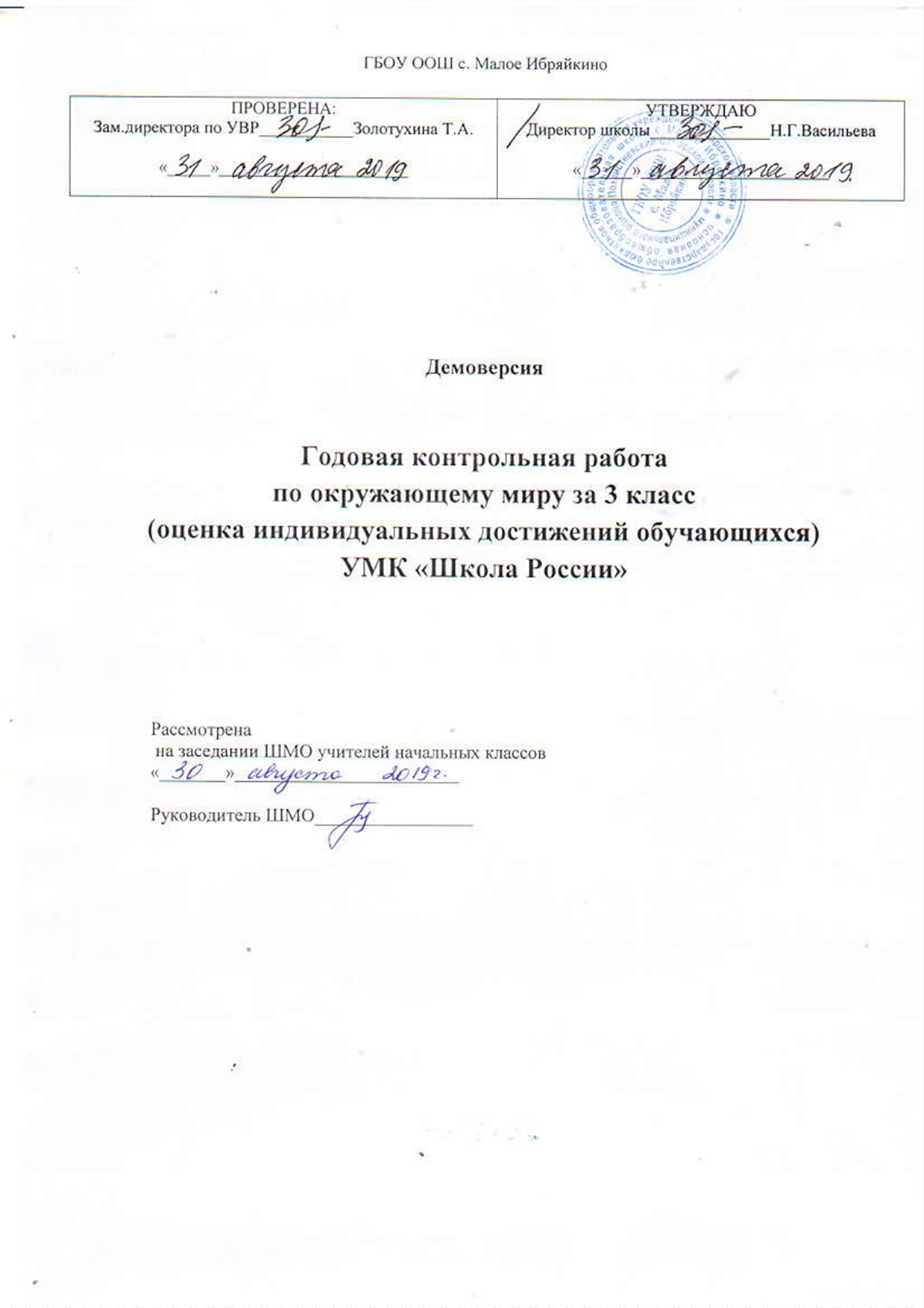 СПЕЦИФИКАЦИЯ контрольно-измерительных материалов  для проведения годовой контрольной работы по окружающему миру за курс 3 класса 1. Назначение КИМ КИМ для проведения годовой контрольной работы по окружающему миру в рамках промежуточной аттестации позволяют осуществить оценку качества освоения обучающимися программы по предметуи предназначены  для  диагностики  достижения  планируемых  результатов – предметных умений. 2. Документы, определяющие содержание КИМ КИМ годовой контрольной работы разработаны в соответствии с Федеральным законом от 29.12.2012  № 273-Ф3 «Об образовании в Российской Федерации» и  приказом Минобрнауки России от 06.10 2009 № 373 «Об утверждении и введении в действие федерального государственного образовательного стандарта начального общего образования» (в редакции приказов от 26.11.2010 № 1241, от 22.09.2011 № 2357, от 18.12.2012 № 1060, от 29.12.2014  №1643, от 31.12.2015 №1576), приказом Минобрнауки России от 19.12.2014 № 1598 «Об утверждении федерального государственного образовательного стандарта начального общего образования обучающихся с ограниченными возможностями здоровья», ООП НОО и АООП НОО, УМК «Школа России». 3. Характеристика структуры и содержания работы Годовая контрольная работа направлена на проверку практического освоения знаний по окружающему миру, формирование умений решать учебно-познавательные и учебно-практические задачи. Годовая контрольная работа представлена в двух вариантах. Годовая контрольная работа состоит из трех частей, которые различаются по форме и количеству заданий, уровню сложности. Работа состоит из 20 заданий, среди которых: 17 заданий – задания с выбором ответа (далее – ВО), к каждому из которых приводится четыре варианта ответа, из которых верен только один. 3 задания – задания с кратким ответом (далее – КО), в которых ответ необходимо записать словом (словосочетанием),  последовательностью цифр, букв и т.п. Распределение заданий КИМ по уровням сложности Распределение заданий по разделам программы Время выполнения работы - 1 урок, 40 минут. Дополнительное оборудование: не требуется  6. Система оценивания выполнения отдельных заданий и работы в целом Максимальный  балл  за  выполнение  диагностической  работы  по окружающему миру  равен 24.  Каждое  правильно  выполненное  задание  А1–А17  оценивается  1 баллом. Задание считается выполненным верно, если выбранный учащимся номер ответа совпадает с эталоном.  Правильное выполнение каждого из заданий В1-В2 оценивается 2 баллами. Задание  считается  выполненным  верно,  если  ученик  записал  полный правильный ответ; если допущена одна ошибка, выставляется 1 балл; если допущены две и более ошибки – 0 баллов.  Правильное выполнение каждого из заданий С1 оценивается 3 баллами. Задание  С1 считается  выполненным  верно,  если  ученик верно записал 3-4 примера экологических связей и оценивается 3 баллами; 2 балла выставляется, если ученик верно записал 2 примера, 1 балл – записан один пример, 0 баллов – ответа нет.   7. План годовой контрольной работы поокружающему миру Примечание: Б – базовый, П – повышенный, ВО – выбор ответа, КО -  краткий ответ Годовая контрольная работа по окружающему миру  Ф.И. _______________________________________________________      3 класса  ______ Вариант 0 Часть А А 1. Что не относится к признакам живых организмов? А) дыхание                     Б) рост                   В) течение              Г) питание А 2.Что относится к характеристике семьи? А) совместное хозяйство            Б) свой язык          В) границы             Г) государственные символы А 3. Что относится к телам? А) кислород                      Б) Луна                      В) вода                      Г) соль А 4. Какое свойство воздуха указано неверно? А) прозрачен              Б) серого цвета              В) не имеет запаха             Г) бесцветен А 5. Какое растение относится ко мхам? А) черёмуха                 Б) ромашка              В) кактус                  Г) ягель А 6. Какое животное относится к группе насекомых? А) паук                  Б) дождевой червь             В) таракан              Г) слизень А 7. Что относится к товарам? А) ремонт                  Б) стрижка               В) продукты            Г) отопление А 8. К какой системе органов  относится мозг? А) к опорно – двигательной                 Б) к кровеносной В) к дыхательной                                  Г) к нервной А 9. Из чего делают бензин? А) из торфа           Б) из нефти            В) из железной руды               Г) из природного газа А 10. Какое растение относится к зерновым культурам? А) капуста                Б) тимофеевка               В) рожь                Г) лён А 11. Какая группа растений самая многочисленная? А) хвойные 	Б) цветковые          В) папоротники 	Г) мхи А 12.Укажи, какая страна входит в  Бенилюкс? А) Люксембур 	Б) Германия 	В) Белорусь 	Г) США А 13.Укажи, куда откладывают яйца самки лягушек? А) в норку 	Б) в ямку в земле        В) в воду 	Г) на листья растений А 14.Наука об охране окружающей среды называется? А) ботаника            Б) экология             В) зоология 	Г) психология А 15.Выбери животного, для которого среда обитания пруд. А) морж                  Б) карась                 В) волк 	Г) заяц А 16.Укажи, человек какой профессии оказывает людям услугу? А) программист 	Б) продавец 	В) шахтёр 	Г) сталевар А 17.Укажи сколько стран - соседок называют словом Бенилюкс? А) две 	Б) четыре                 	В) три 	Г) пять Часть В В 1. Вставь пропущенные слова в цепочках развития животных Яйцо -______________ куколка - бабочка Икра - малек  - ________________ В 2. Распредели слова на 2 группы Солнце, стол, дерево, машина, камень, ложка, трава В3. Какие приспособления есть у животных для выживания? Напиши, приведи примеры ________________________________________________________________________________________________________________________________________________________________________________________________________________ Часть С С1. Приведи примеры экологических связей ____________________________                                                          _____________________________________                      __________________________                       ЧЕЛОВЕК                          ____________________________________ __________________________                                                                   ____________________________________ __________________________                                                                   ____________________________________ ___________________________                                                                _____________________________________ __________________________                                                                   ____________________________________ ___________________________                     РАСТЕНИЯ                        ____________________________________ Ответы  Вариант 0 Уровеньсложности заданий Количест во заданий Максимальный первичныйбалл Процентмаксимального первичного балла за всю работу, равного 24 Базовый 1 7 17  70  Повышенный 3  7  30  Высокий –  –  –  Итого 20  24  100  Разделы программы Уровень Число заданий Максимальный балл Часть А Часть А «Как устроен мир» Б 1 1 «Как устроен мир» Б 1 1 «Как устроен мир» Б 1 1 «Как устроен мир» Б 1 1 «Эта удивительная природа» Б 1 1 «Эта удивительная природа» Б 1 1 «Эта удивительная природа» Б 1 1 «Эта удивительная природа» Б 1 1 «Эта удивительная природа» Б 1 1 «Мы и наше здоровье» Б 1 1 «Мы и наше здоровье» Б 1 1 «Мы и наше здоровье» Б 1 1 «Чему учит экономика»  Б 1 1 «Чему учит экономика» Б 1 1 «Чему учит экономика» Б 1 1 «Путешествия по городам и странам»  Б 1 1 «Путешествия по городам и странам» Б 1 1 Часть В Часть В «Как устроен мир»  П 1 2 «Эта удивительная природа»  П 1 2 Часть С Часть С «Эта удивительная природа»  П 1 3 итого 20 24 Уровень Количество баллов Отметка Низкий 0-6 «2» Базовый 7-13  «3» Повышенный 14-19 «4»  Высокий 20- 24 «5» Номер задания Код планируемых результатов  Уровень сложности Тип задания Код проверяемых умений  Максимальный балл за выполнение задания Часть 1 А Часть 1 А Часть 1 А А1 Понимать необходимость здорового образа жизни, соблюдения правил безопасного  поведения;  использовать  знания  о  Б ВО 1.10.1 1 строении  и функционировании организма человека для сохранения и укрепления своего здоровья А2 Узнавать (различать) изученные объекты и явления живой и неживой природы Б ВО 1.1.1. 1 А3 Проводить простейшую  классификацию  изученных объектов природы на основе внешних признаков или известных характерных свойств Б ВО 1.3.2 1 А4 Различать характерные свойства изученных объектов и явлений живой и неживой природы по их названию Б ВО 1.1.4 1 А5 характеризовать  понятия  «тела»,  «вещества», «частицы»; Б ВО 1.8.1. 1 А6 классифицировать тела и вещества, приводить примеры естественных и искусственных тел, твёрдых, жидких и газообразных веществ; различать тела и вещества Б ВО 1.8.2 1 А7 Различать характерные свойства изученных объектов и явлений живой и неживой природы по их названию Б ВО 1.1.3 1 А8 соотносить изученные природные объекты и явления с их описаниями или характерными свойствами Б ВО 1.1.1 1 А9 различать изученные объекты и явления живой и неживой природы  Б ВО 1.1.2 1 А 10 выделять основные существенные признаки изученных объектов и явлений живой и неживой природы Б ВО 1.2.1 1 А 11 использовать знания о строении и функционировании организма человека для сохранения и укрепления своего здоровья Б ВО 1.10.3 1 А 12 использовать знания о Б ВО 1.10.3 1 строении и функционировании организма человека для сохранения и укрепления своего здоровья А 13 Различать  товары  и  услуги;  приводить примеры товаров и услуг; характеризовать роль труда в создании товаров и услуг Б ВО 2.5.1 1  А 14 различать характерные свойства изученных объектов и явлений живой и неживой природы по их названию Б ВО 1.1.4 1 А 15 Характеризовать государственный бюджет, его доходы и расходы Б ВО 2.5 1 А 16  Описывать достопримечательности столицы и родного края; находить на карте мира Российскую Федерацию, на карте России – Москву, свой регион и его главный город. Б ВО 2.5.2 1 А 17  Различать государственную символику Российской Федерации от других стран;  Б ВО 2.5.3 1 Часть В Часть В Часть В Часть В Часть В Часть В  В1 Характеризовать животных разных групп по способу размножения; моделировать стадии размножения животных разных групп; П КО 1.3.1 2  В2 Характеризовать  понятия  «тела»,  «вещества», «частицы»; классифицировать тела и вещества, приводить примеры естественных и искусственных тел, твёрдых, жидких и газообразных веществ П КО 1.3.2 2 Часть С Часть С Часть С Часть С Часть С Часть С С1 Обнаруживать взаимосвязи в природе, между природой и человеком, прослеживать по схеме П КО 1.1.5 3 обнаруженные взаимосвязи, рассказывать о них, опираясь на схему итого 2424 	 Естественные тела Искусственные тела А 1 А 2 А 3 А 4 А 5 А 6 А 7 А 8 А 9 А1 0 А1 1 А1 2 А1 3 А1 4 А1 5 А1 6 А1 7 В1 В2 В3 С1 Б А Б Б Г В В Г Б В Б А В Б Б Б В Личинка, взросла я рыба Ест: 1,3,5. 7 Иску с: 2,4,6 Клыки (хищники), яд (змеи), окраска (кузнеч ик) Пища, одежда, хилище 